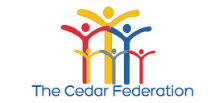 BESPOKE TRAINING FORM SECTION 1:   School/Setting’s requestFor the school/setting to complete & send back (post or email) with current school/setting Risk Assessment for visitors who will deliver training to:Emma Clisby/Catherine Hall, Gravesham STLS Administrators for Gravesham smile@ifield.kent.sch.uk SECTION 2:  STLS agreement to training For STLS to discuss & complete, then feedback to school/setting. Brief record of discussion Brief record of discussion/contact with school/setting (if appropriate)  CHARGESSECTION 3:  For administration purposes Name of school/setting:Date of request:Contact name:Contact email:Contact phone no:Area of training requested: E.g. ASD, de-escalation, dyslexia, managing challenging behaviour, dyscalculia, Lego intervention, precision teaching…Please bullet point the key content areas you would like to be covered:Please be specificAmount of people to be trained (please tick): 6-10   10-16     16-25    25-35 35+ (please state) ________Please indicate (if you know) the roles of the staff who would be receiving this training: E.g. SENCOS, TAs, teaching staff, midday supervisors, nursery staff, etc.Please indicate (if you know) days and times which are preferable for your team to receive this training. How much time would you be looking to allocate to the training: 1-2 hours   half day    full day    Over 2 short days Date of discussion:Discussion between: Date of discussion with school/setting:Discussion between: Between Between Bespoke delivery of courses:Maintained schools and academiesEarly Years SettingsHourly rate£120£60Twilight rate - 90 min  £170£85Half day rate£280£140Daily rate£480£240For groups of more than 20 reasonable additional charges will be made.For groups of more than 20 reasonable additional charges will be made.For groups of more than 20 reasonable additional charges will be made.When delivering bespoke training, reasonable charges may be made for handouts, resources and travel expensesWhen delivering bespoke training, reasonable charges may be made for handouts, resources and travel expensesWhen delivering bespoke training, reasonable charges may be made for handouts, resources and travel expensesFor administration to completeDateSchool/setting have been invoiced Post    Email     By hand School/setting have paid Cheque    BACS 